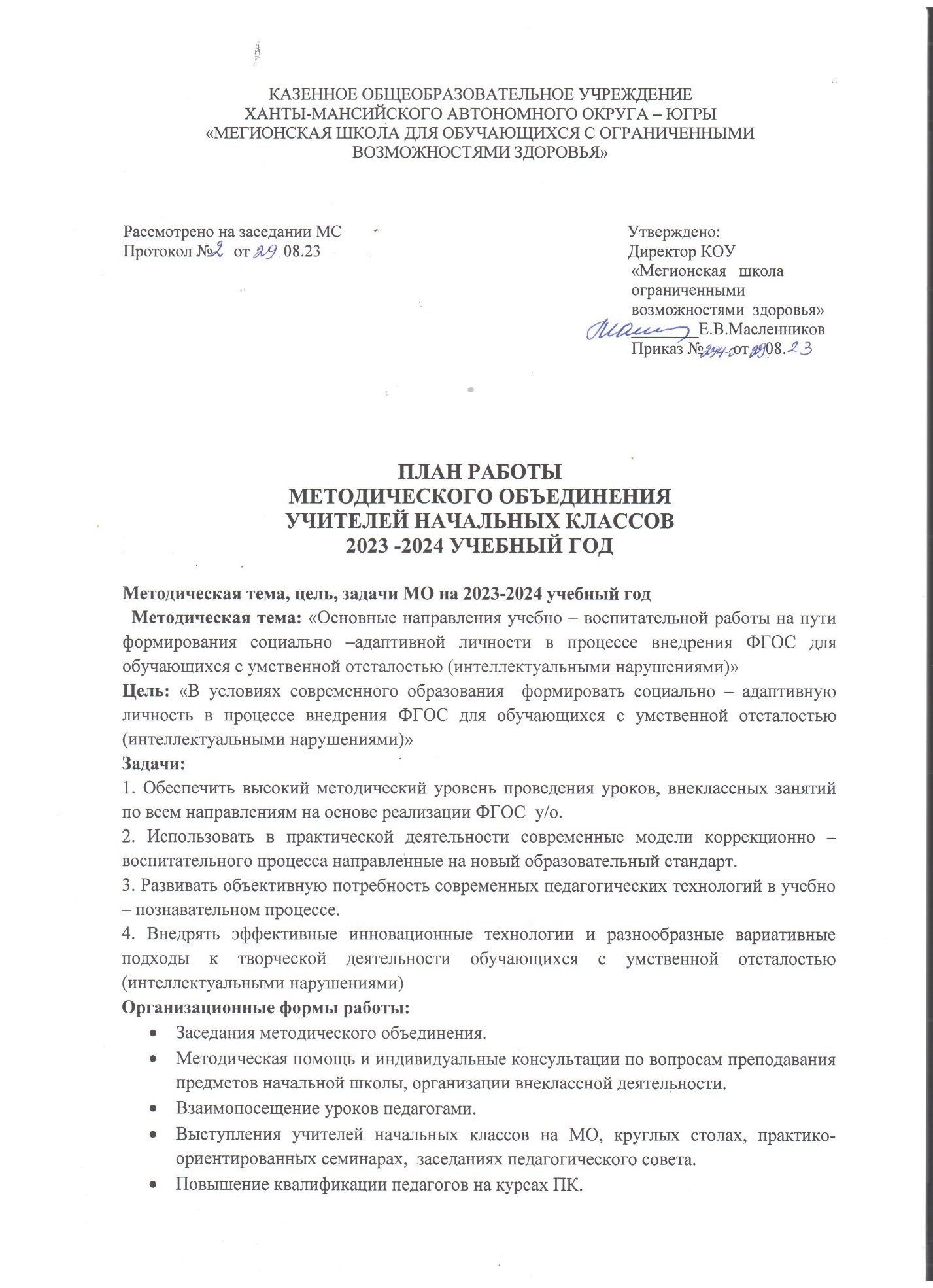 КАЗЕННОЕ ОБЩЕОБРАЗОВАТЕЛЬНОЕ УЧРЕЖДЕНИЕХАНТЫ-МАНСИЙСКОГО АВТОНОМНОГО ОКРУГА – ЮГРЫ«МЕГИОНСКАЯ ШКОЛА ДЛЯ ОБУЧАЮЩИХСЯ С ОГРАНИЧЕННЫМИВОЗМОЖНОСТЯМИ ЗДОРОВЬЯ»Рассмотрено на заседании МС                                                                    Утверждено:                                                                                                                                                             Протокол №     от        08.23                                                                         Директор КОУ                                                                                                                          «Мегионская   школа                                                                                                                         ограниченными                                                                                                                           возможностями  здоровья»                                                                                                                         ________Е.В.Масленников                                                                                                                         Приказ №       от    08.                                                                                              ПЛАН РАБОТЫМЕТОДИЧЕСКОГО ОБЪЕДИНЕНИЯ УЧИТЕЛЕЙ НАЧАЛЬНЫХ КЛАССОВ2023 -2024 УЧЕБНЫЙ ГОДМетодическая тема, цель, задачи МО на 2023-2024 учебный год  Методическая тема: «Основные направления учебно – воспитательной работы на пути формирования социально –адаптивной личности в процессе внедрения ФГОС для обучающихся с умственной отсталостью (интеллектуальными нарушениями)»Цель: «В условиях современного образования  формировать социально – адаптивную личность в процессе внедрения ФГОС для обучающихся с умственной отсталостью (интеллектуальными нарушениями)»Задачи: 1. Обеспечить высокий методический уровень проведения уроков, внеклассных занятий по всем направлениям на основе реализации ФГОС  у/о.2. Использовать в практической деятельности современные модели коррекционно – воспитательного процесса направленные на новый образовательный стандарт.3. Развивать объективную потребность современных педагогических технологий в учебно – познавательном процессе.4. Внедрять эффективные инновационные технологии и разнообразные вариативные подходы к творческой деятельности обучающихся с умственной отсталостью (интеллектуальными нарушениями)Организационные формы работы:Заседания методического объединения.Методическая помощь и индивидуальные консультации по вопросам преподавания предметов начальной школы, организации внеклассной деятельности.Взаимопосещение уроков педагогами. Выступления учителей начальных классов на МО, круглых столах, практико-ориентированных семинарах,  заседаниях педагогического совета.Повышение квалификации педагогов на курсах ПК.Направление деятельности, задачи и мероприятия, проводимые учителями методического объединения начальных классовПрогнозируемый результат деятельности МО учителей начальных классовв 2023 -2024 учебном году:повышение профессиональной компетентности учителей в условиях   реализации  ФГОС О у/о ;формирование готовности учителей начальной школы к применению технологий и ресурсов ИОС в обучении учебным предметам, что способствует достижению требований ФГОС О у/о;обновление информационно-методического обеспечения;овладение измерительным инструментарием по осмыслению собственного уровня профессиональной компетентности;овладение различными формами системы оценивания образовательных результатов учащихся начальных классов;создание необходимых условий для овладения детьми способами и приёмами работы с учебным оборудованием на занятиях  и во внеурочное время под руководством педагога, индивидуально или в группе.создание условий в процессе обучения для формирования у обучающихся базовых учебных действий;участие педагогов и учащихся начальных классов  в конкурсах, конференциях различных уровней;презентация передового педагогического опыта по реализации планируемых  мероприятий на этапе подготовки реализации  ФГОС О у/о. План межсекционной  работы методического объединения учителей начальных классов на 2023 – 2024  учебный годПлан  проведения методической неделиРуководитель МО                                                         Н.Е.ШамоваНаправленияЗадачиМероприятияСроки проведенияОтветственные1.Учебно-воспитательнаядеятельность-проводить все виды учебных занятий по предметам МО для различных форм обучения, предусмотренных учебными программами и планами;-проводить текущие консультации и индивидуальные занятия по предметам;-проводить  диагностические контрольные работы- проведение учебных занятий согласно расписанию;-  диагностические контрольные работы по математике и письму, проверка техники чтения,- коррекционо – развивающие  занятия;-  праздники, посвященные знаменательным датам-предметные недели- мониторинг  образовательных достижений. По плану работы  сентябрь,декабрь,майпо плану работыпо плану работыпо плану работы по плану работыучителя зам. директора,рук. МОрук. МО, учителя,  Рук. МО, учителя,  Зам. директора,рук. МО2.Учебно-методическаядеятельностьсовершенствовать качество обучения учащихся;-повышать методический уровень преподавания учебных предметов;-осуществлять разработку и совершенствование методических и дидактических материалов к урокам-пополнение и обновление дидактических, методических, учебно-наглядных материалов для уроков и внеклассных мероприятий-составление планов по предметам МО, внеклассным мероприятиям, праздникамв течение годаучителя3.Органи-зационно-методическая деятельность-участвовать в работе системы государственно-общественного управления образовательным учреждением;-организовывать выполнение плана работы МО;-организовывать повышение профессионального мастерства учителей МО-участие в мероприятиях городского уровня (августовские совещания, конференции, семинары);-работа в системе управления школы (совещание при директоре, оперативки и совещания при заместителях директора);-участие в работе советов школы (педагогический, методический);-составление и оформление документации МО (планы, графики, отчёты и т.п.);-подготовка и проведение заседаний МОпо плану работышколыучителя, руководитель МО4.Информаци-онно – аналитическаядеятельность-анализировать результаты образовательной деятельности по предмету и разрабатывать мероприятия по устранению выявленных недостатков;-своевременно информировать учителей МО о новых нормативных документах и изменениях в образовательном процессе, о новых технологиях и учебно-методическом обеспечении;-представлять установленные для МО сведения о ходе учебного процесса-выступления учителей на заседаниях МО:-создание базы данных о количественном и качественном составе педагогических работников МО;-ознакомление педагогических работников с новинками педагогической, психологической, методической и научно-популярной литературы;-ознакомление учителей МО о новых направлениях в развитии общего, специального образования, о содержании образовательных программ, новых учебниках, учебно-методических комплектах, нормативных, локальных актах.-мониторинг деятельности членов МО в течение учебного года;- эффективность использования ИКТ в начальной школе;-здоровьесберегающие технологии на ИКТ уроках;- игровая модель организации жизнедеятельности младших школьников;-приемы повышения мотивации к обучению;-создание здоровьесберегаю-щего образовательного пространства как условие повышения качества обучения- оздоровительные мероприятия в учебном процессе.Сентябрь – майв течение годав течение годапо планупо планупо планупо планув течение годав течение годав течение годаруководитель МО, учителя руководитель МОруководитель МО, методиструководитель МО, методиструководитель МО, учителя руководитель МО, учителя руководитель МО, учителя руководитель МО, учителя руководитель МО, учителя руководитель МО, учителя 5.Консультацион-ная деятель-ность-оказывать всестороннюю помощь сотрудникам МО, родителям-проведение тематических и индивидуальных консультаций для учителей МО, молодых специалистов и вновь пришедших учителей по вопросам учебной, методической, воспитывающей, социальной, инновационной, экспериментальной и др. деятельности;-проведение консультаций   для учащихся по вопросам образовательной деятельностив течение годаруководитель МО6.Экспертно-диагностическая деятельность-проводить диагностику развития ключевых компетентностей учащихся по предмету-организация и проведение диагностики качества знаний по математике, письму, чтению в системе ВШКсентябрь,декабрь,майруководитель МОучителя МО7.Редакционнодиагностическая деятельность-пропагандировать опыт работы учителей МО-подбор и подготовка материалов к изданию с целью пропаганды опыта учителей МОв течение годаруководитель МОучителя МОЭкспериментально-иннова-ционная деятельность-участвовать в проведении педагогических экспериментов по внедрению новых программ, УМК и технологий обучения-информирование учителей МО об инновационных процессах в образовательной системе города, округа (подборка материалов через Интернет);-проведение мероприятий, направленных на распространение результатов опытно-экспериментальной и инновационной деятельности учителей МОв течение годаруководитель МОучителя МОНаучно-методическая деятельность-участвовать в научно-исследовательской деятельности школы-участие в разработке программы развития школы;-обзор научной литературы по различным направлениям образовательной деятельности, популяризация и разъяснение результатов новейших педагогических и методических исследованийв течение годаруководитель МОучителя № п/пСодержание работыСрокиОтветственныеI заседаниеI заседаниеI заседаниеI заседание1Утверждение плана работы МО на 2023 -2024 учебный год.августРуководитель МО2Рассмотрение рабочих программ и программно – методического обеспечения.августРуководитель МО3Работа с нормативными документами. Ведение школьной документации.августРуководитель МОII заседаниеII заседаниеII заседаниеII заседание1Формирование элементарных математических представлений у детей с умственной отсталостью (интеллектуальными нарушениями). Конструирование. (Вариант 2).   НоябрьБайгулова И.Г.2Формирование представлений о себе и окружающем мире у детей с умственной отсталостью (интеллектуальными нарушениями) (Вариант2).НоябрьВерба Л.В.3Роль трудового воспитания в процессе коррекции психических нарушений детей с умственной отсталостью (интеллектуальными нарушениями) (Вариант 2). НоябрьКурьязова О.В.Корепанова  Н.Н.2Итоги 1 четверти.ноябрьРуководитель МОIII заседаниеIII заседаниеIII заседаниеIII заседание1Организация и содержание коррекционно-педагогической работы по формированию сюжетно-ролевой игры у детей с умственной отсталостью (интеллектуальными нарушениями)  (Вариант 2).  ЯнварьАхтарова А.А.2Итоги 1 полугодияянварьРуководитель МОIV заседаниеIV заседаниеIV заседаниеIV заседание1Обогащение пассивного словарного запаса детей с ТМНР через ознакомление с окружающим миром.мартВесновская Н.А.2Приёмы коррекционно развивающей работы учителя дефектолога с учащимся начальных классов.мартМаераш Н.В.3Итоги 3 четвертимартРуководитель МОV заседаниеV заседаниеV заседаниеV заседание1Подведение итогов работы  методического объединения за 2023 - 2024 учебный годмайРуководитель МО2.Планирование работы МО на 2025 – 2026 учебный годмайРуководитель МО3.Итоги годамайРуководитель МОМероприятияСроки проведенияОтветственные1.Математические представления. 3 «Б» класс.  ноябрьБайгулова И.Г.2.Окружающий социальный мир 1 «В» класс. ноябрьВерба Л.В.3.Домоводство. 1 «В» класс.  ноябрь Курьязова О.В.Корепанова  Н.Н.4.Коррекционно-развивающее занятие. 1 «Б» классноябрьАхтарова А.А